大社區災害物資運送路線規劃圖開口合約廠商: 高雄市大社區鄉農會附設生鮮超市地址：高雄市大社區三民路334號		民生物資規劃儲備場所：老人文康活動中心路線一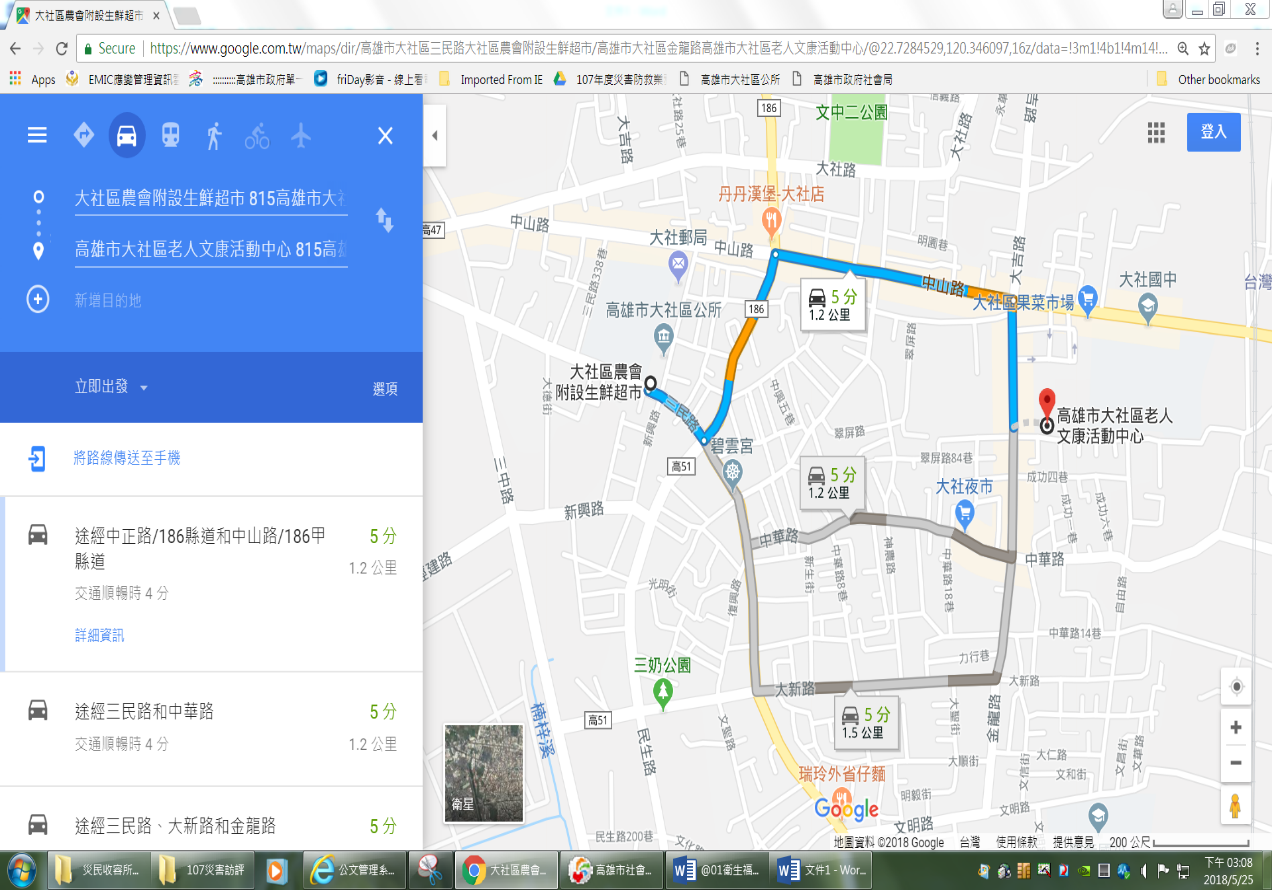 路線二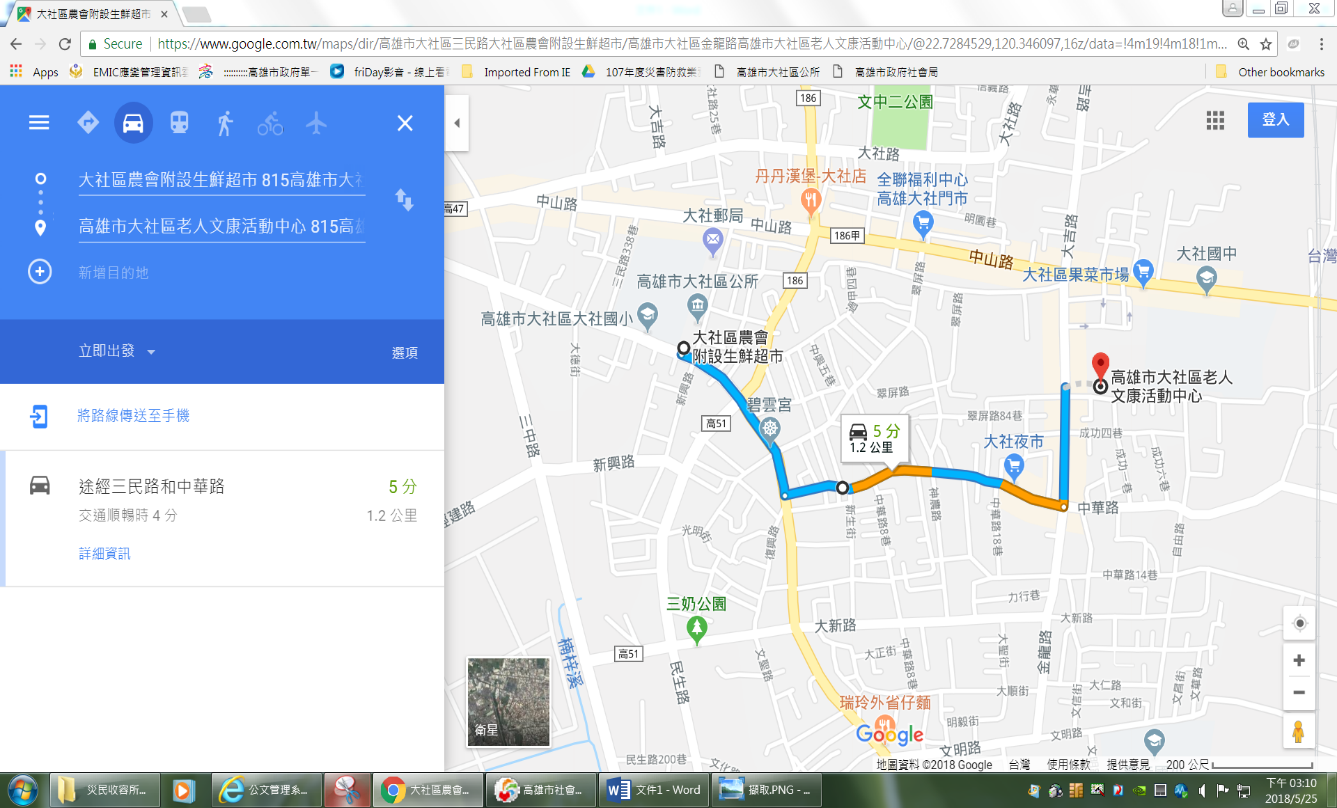 大社區災害物資運送路線規劃圖開口合約廠商: 鮮多便利商店地址：高雄市大社區金龍路11-4號				民生物資規劃儲備場所：老人文康活動中心路線:鄰近老人文康活動中心，僅能規畫1條路線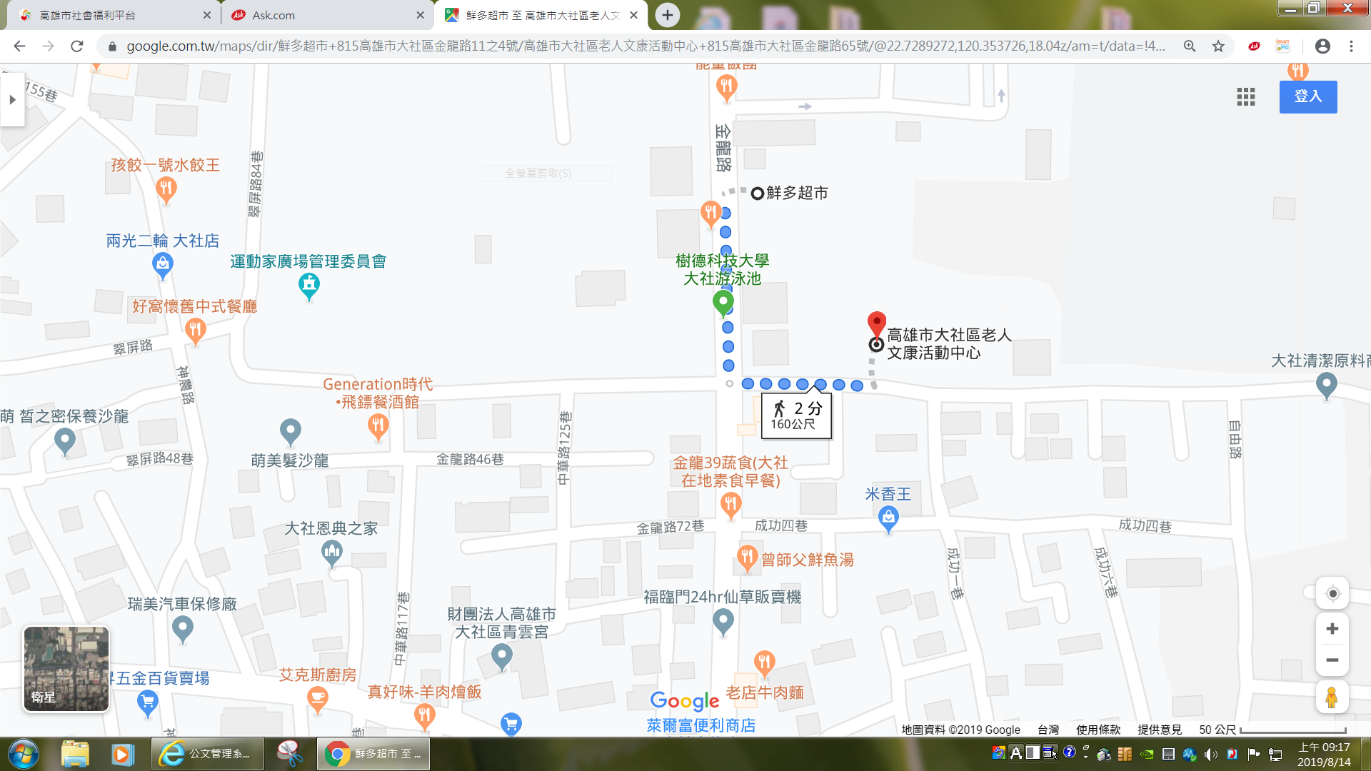 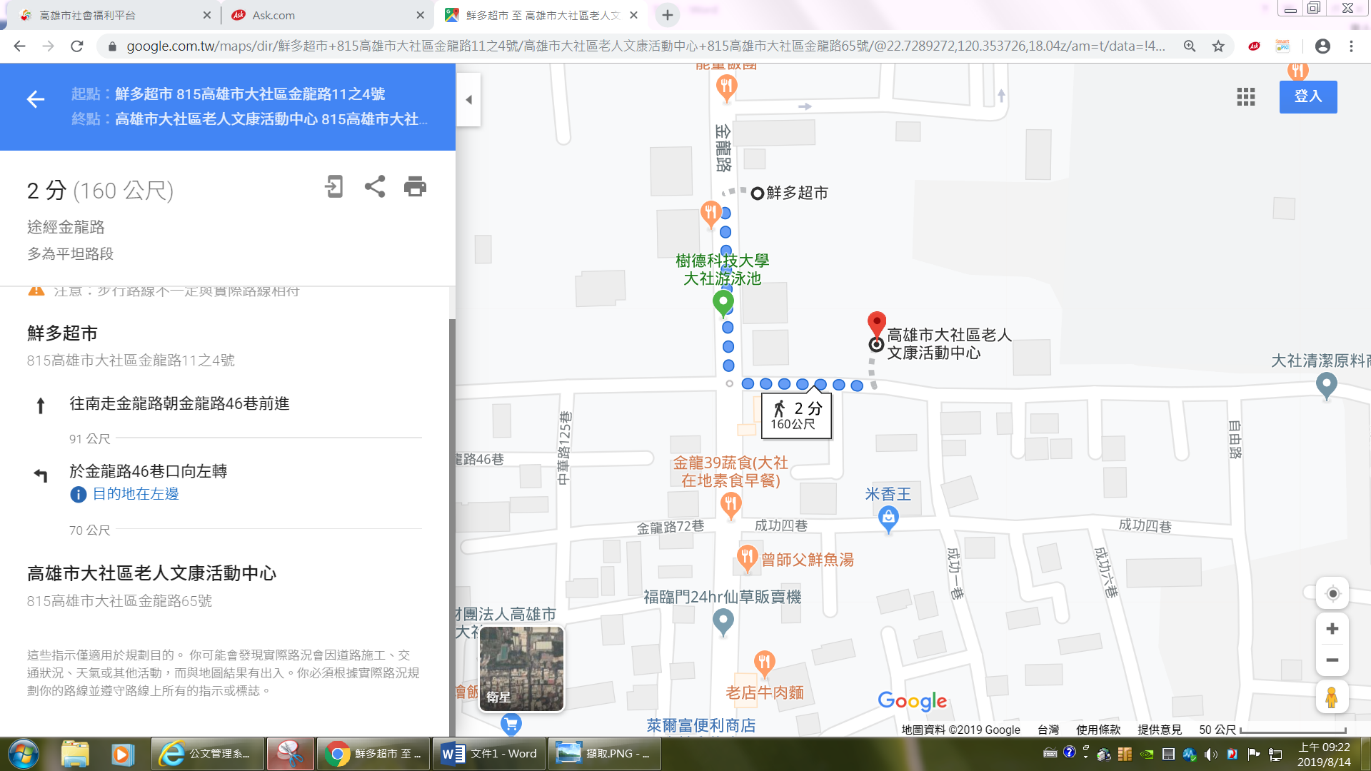 大社區災害物資運送路線規劃圖開口合約廠商: 全家便利商店股份有限公司大社神龍店地址：高雄市大社區金龍路95之1、2、3號				民生物資規劃儲備場所：老人文康活動中心路線:鄰近老人文康活動中心，僅能規畫1條路線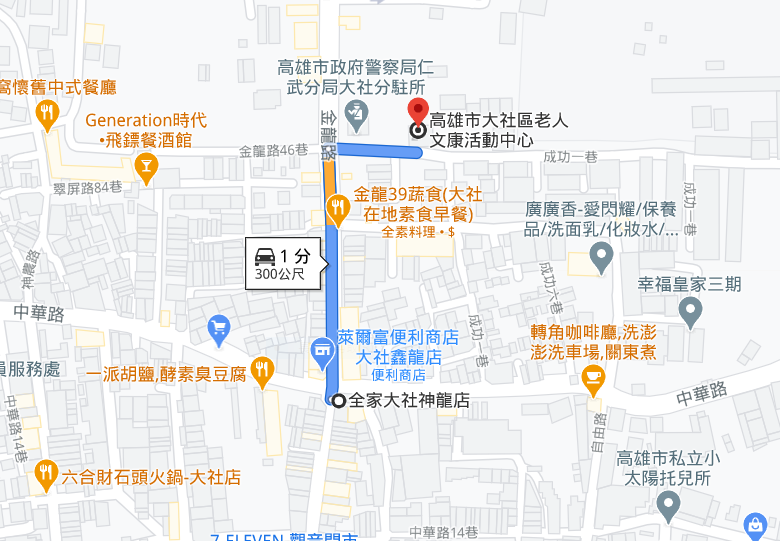 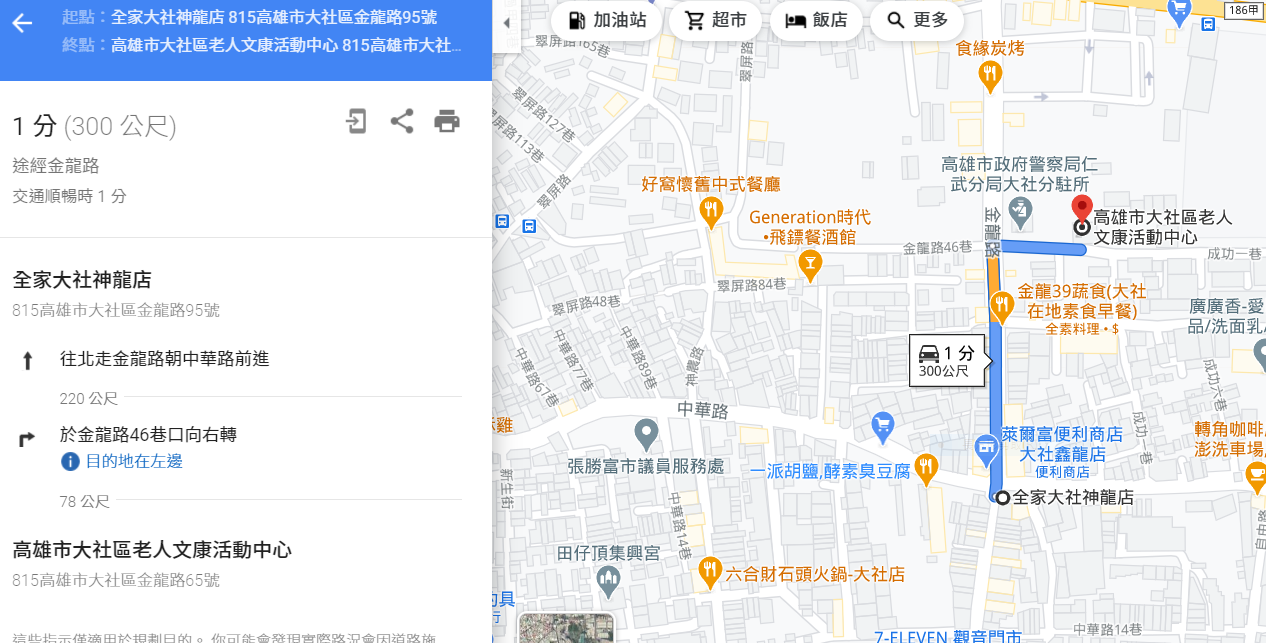 大社區災害物資運送路線規劃圖開口合約廠商: 全聯福利中心大社金龍店地址：高雄市大社區金龍路338、340號				民生物資規劃儲備場所：老人文康活動中心路線:鄰近老人文康活動中心，僅能規畫1條路線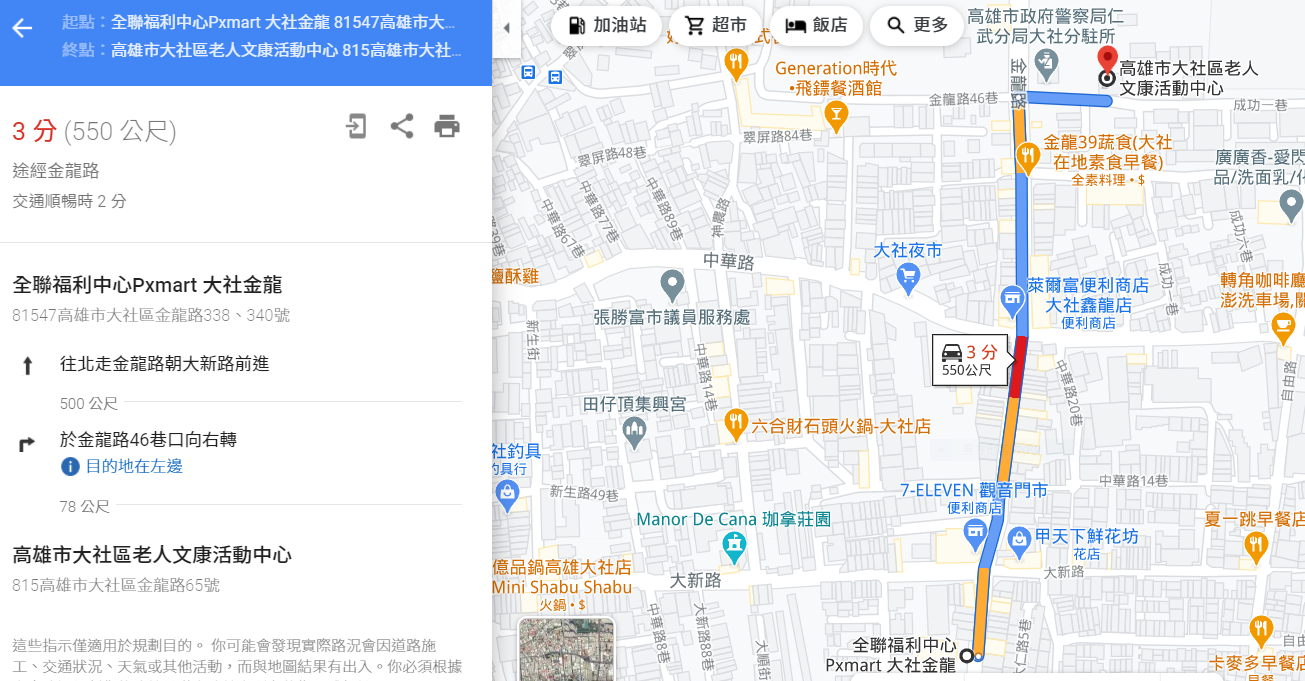 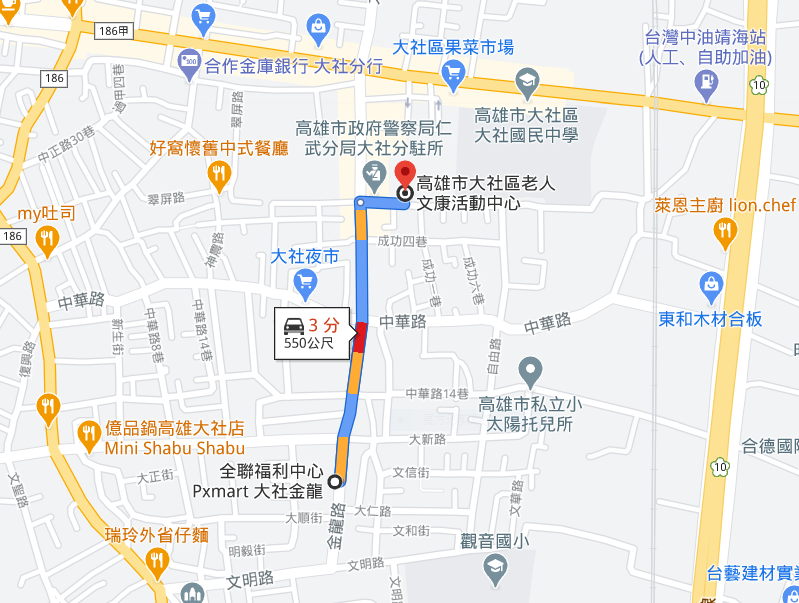 